Ústav pro péči o matku a dítě v Praze Podolí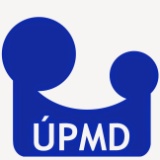 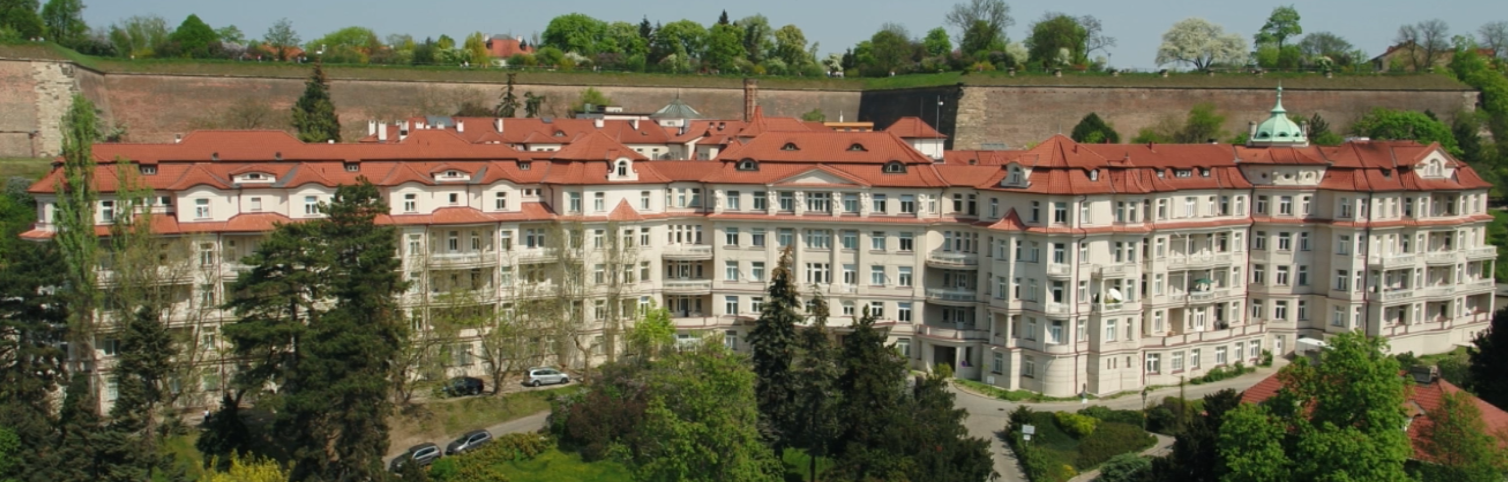 přijme absolventy na pozice:všeobecná sestraporodní asistentkapraktická sestra zdravotnický záchranářfyzioterapeutzdravotní laborantdo jednosměnného či nepřetržitého provozu na gynekologicko – porodnický úsek, úsek neonatologie a pediatrie a úsek laboratoří.Co nabízíme:práce ve špičkovém zdravotnickém zařízení, atraktivní pracovní prostředí s příjemným kolektivemzázemí stabilní společnosti s tradicízaměstnanecké benefity (příspěvek na stravování, jazykové kurzy, Multisportkarta, rekreační zařízení na horách, 5 týdnů dovolené, zvýhodněné zdrav. služby pro rodinné příslušníky, sleva v lékárně, dětská skupina pro děti zaměstnanců, odměny při životních a pracovních jubileích, příspěvek na penzijní připojištění apod.)podpora dalšího vzdělávánímožnost ubytovánínástup možný dle dohodyCo od Vás požadujeme:ukončené zdr. vzdělání dle zákona č.96/2004 sb.empatie, vstřícný přístup, ochota učit se novým věcem, zájem o oborPokud sháníte brigádu na léto, můžeme Vám nabídnout místo na úseku GYNPOR od června do září 2019. Nástup dohodou. Zavolejte či napište, rádi Vám sdělíme další informace.Kontakt personální úsek:tel: 296 511 240, 800, pro zaslání životopisu e-mail: personalni@upmd.euTěšíme se na Vás, přijďte se k nám podívat .  V případě zájmu můžeme nabídnout termín exkurze pro celé třídy či individuálně.Další informace najdete na našich webových stránkách: www.upmd.cz.